Рабочий листЦель:  расставьте цели в порядке значимости          Закрепить правило сравнения дробей          Сформулировать правила сравнения дробей           Создать алгоритм сравнения дробейДопиши правило:Из двух дробей с …………………..знаменателями  больше та, у которой ……………………………………………….Из двух дробей с …………………….  Числителями больше та, у которой …………………………………..Допиши схему – алгоритм используя словосочетания под схемой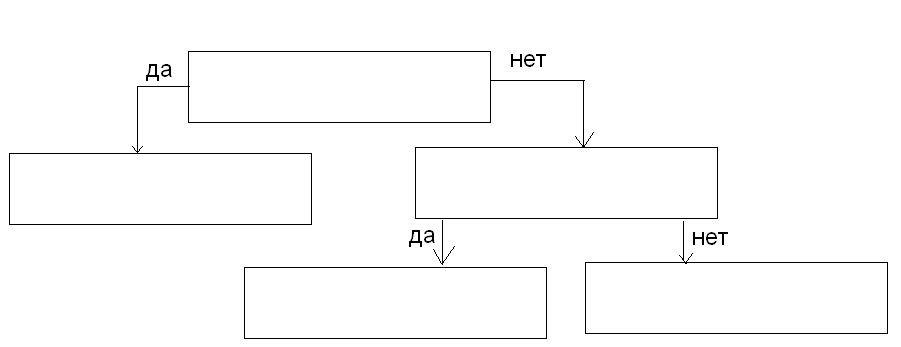 одинаковые знаменателисравнить знаменателиодинаковые числителисравнить числителипривести к общему знаменателюДопиши правило:Чтобы сравнить дроби с ………………..……………………………………….., их приводят к …………. …………………………………., а затем сравнивают по правилу сравнения дробей с одинаковыми знаменателями. Заполни Кувшин знаний